ДОГОВОР возмездного оказания разовых услугг. Санкт-Петербург       		                                                                                   «_____»_______________ 201__г. Общество с ограниченной ответственностью «Финэк-Аудит», именуемое в дальнейшем «Исполнитель» или «Общество», на основании лицензии на осуществление образовательной деятельности от 10.03.2015г. № 1324, выданной Комитетом по образованию Санкт-Петербурга, в лице генерального директора Мурашовой Веры Георгиевны, действующего на основании Устава, с одной стороны, и _______________________________________________________ ______________________________________________________________________________________________________, в лице ________________________________________________________________________________________________, действующего на основании ____________________________________________, именуемое в дальнейшем «Заказчик», с другой стороны, совместно именуемые «Стороны», в соответствии с требованиями Федерального закона от 05.04.2013           № 44-ФЗ «О контрактной системе в сфере закупок товаров, работ, услуг для обеспечения государственных и муниципальных нужд», / Федерального закона от 18.07.2011 № 223-ФЗ "О закупках товаров, работ, услуг отдельными видами юридических лиц" (ненужное зачеркнуть), заключили настоящий договор (далее - Договор) о нижеследующем:1. ПРЕДМЕТ ДОГОВОРА1.1. ИСПОЛНИТЕЛЬ обязуется по заданию ЗАКАЗЧИКА оказать консультационные услуги по теме: ________________________________________________________________________________________________________________________________________________________________________________________________________________________________Программа консультаций согласно информационного письма № _____ от «____» _______________ 201__ г. Форма проведения - семинар, индивидуальное консультирование.Срок действия договора с «____» _______________ 20___ г. по «____» _______________ 20___ г.1.2. После окончания оказания Услуг Сторонами подписывается акт сдачи-приёмки оказанных Услуг.2. СТОИМОСТЬ УСЛУГ И ПОРЯДОК РАСЧЁТОВ2.1. Стоимость Услуг по настоящему Договору составляет ____________________ (______________ ______________________) рублей. НДС не облагается, согласно гл. 26.2 НК РФ «Упрощенная система налогообложения».2.2. Цена Договора является твердой и определяется на весь срок исполнения Договора. Цена Договора указана с учетом всех расходов Исполнителя, связанных с оказанием услуг и всех расходов на уплату налогов, пошлин, сборов, расходов по оплате стоимости сторонних организаций и третьих лиц и других обязательных платежей, которые необходимо выплатить при исполнении Договора.2.3. Срок оплаты – со дня подписания договора, но не позднее 30 дней со дня подписания Акта оказанных услуг. 2.4. Форма оплаты – в безналичной форме на расчетный счет исполнителя, в наличной форме (ненужное зачеркнуть). 2.5. Источник финансирования - _____________________________________________________________________.3. СРОК ДЕЙСТВИЯ ДОГОВОРА3.1. Настоящий Договор вступает в силу с момента его подписания и действует до 31.12.2017 г.3.2. Отношения между сторонами прекращаются при выполнении ими всех условий настоящего Договора.4. ДОПОЛНИТЕЛЬНЫЕ УСЛОВИЯ4.1. Заказчик обязуется  обеспечить посещение своих представителей на семинаре, индивидуальных консультациях.4.2. Заказчик обязан обеспечить оплату оказанных Услуг в соответствии с условиями настоящего Договора.4.3. Исполнитель обязуется своевременно и качественно оказать Услуги, указанные в п.1.1. настоящего Договора.4.4. За неисполнение, либо ненадлежащее исполнение принятых на себя обязательств, стороны несут ответственность в соответствии с законодательством РФ.5. ЮРИДИЧЕСКИЕ АДРЕСА И БАНКОВСКИЕ РЕКВИЗИТЫИСПОЛНИТЕЛЬ: ООО «ФИНЭК-АУДИТ» ИНН 7814020760, КПП 781401001; ОГРН 1027807577456.Юридический адрес: 197348, Санкт-Петербург, пр. Богатырский д. 18, корп.3, офис 208.Почтовый адрес: 197348, Санкт-Петербург, пр. Богатырский д. 18, корп.3, офис 208.Банк получателя: Северо-Западный банк ПАО "СБЕРБАНК РОССИИ" г. Санкт-Петербург. Р/с 40702810555200133059,к/с 30101810500000000653, БИК 044030653.Телефон:  8 (800) 100-23-38; 8 (812) 432-76-26; Интернет сайт: www.finekaudit-spb.ru; Эл. почта: info@finekaudit.comЗАКАЗЧИК:__________________________________________________________________________________ИНН:	_______________________ КПП: ______________________ ОГРН: _____________________________Адрес: ______________________________________________________________________________________Банковские реквизиты: ________________________________________________________________________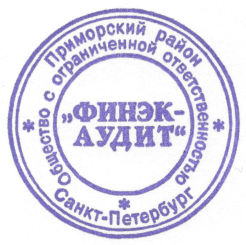 ___________________________________________________________________________________________Телефон:____________________ Факс:______________________ИСПОЛНИТЕЛЬ                                           М.П.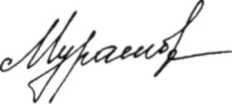 Генеральный директор________________В.Г. МурашоваЗАКАЗЧИК                                                М.П.____________________________________/_______________/